МБУ «ЦБС»Центральная городская библиотекаСправочно- информационный отдел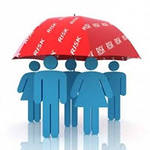 Библиографический указательНабережные Челны2013 г.Составитель: 				Карцева Г.К., зав. Сектором СИО МБУ «ЦБС»Редактор: 				Карпова Н.И., гл. библиограф МБУ «ЦБС»Ответственный за выпуск: 		Гайнуллина В.М., директор МБУ «ЦБС»Страхование: библиографический указатель / сост. зав. сектором  Карцева Г.К.; МБУ «Централизованная библиотечная система». – Набережные Челны, 2013. - 16с.ОГЛАВЛЕНИЕПонятия, термины и определенияНормативно - правовое регулирование страхованияИстория страхования в России и за рубежомОбязательное страхованиеМедицинское страхованиеПенсионное страхованиеСтрахование от несчастных случаев на производствеОСАГО (Обязательное Страхование Гражданской Ответственности владельцев транспортных средств)Добровольное страхованиеСтрахование жизни и имущества гражданСтрахование имущества предприятий и организацийСтрахование ответственностиСтрахование финансовых рисковАгрострахованиеЭкологическое страхованиеРынок страхования РоссииК ЧИТАТЕЛЮЗа период экономических реформ в России сформировался институт собственности.Согласно законодательству Российской Федерации, имущество может находиться в государственной собственности, в собственности общественных объединений и организаций, а также в частной собственности граждан.Сегодня граждане страны получили в собственность жилье, земельные участки, загородную недвижимость, приобретают транспортные средства и дорогостоящие предметы длительного пользования, владеют ценными бумагами акционерных обществ, открывают собственный бизнес. Права гражданина или юридического лица на движимое и недвижимое имущество защищены законом. Однако гражданам может быть причинен значительный ущерб не только в результате нарушения их прав собственности, но и  в результате природных и техногенных катастроф. В последние годы на всей территории России  происходит большое количество стихийных бедствий. Ежегодно в стране происходит 250-300 тыс. пожаров, сгорает примерно 2 млн кв.м жилья, а 8 млн кв.м - повреждается огнем. При этом утрата квартиры или жилого дома, либо нанесение имуществу значительных повреждений чаше всего серьезно ухудшают материальное благополучие их владельцев. Большой урон наносится зданиям, сооружениям, технике и оборудованию предприятий и организаций. Ученые дают пессимистические прогнозы. Количество пожаров, наводнений, ураганов будет увеличиваться, охватывая все новые и новые территории, ранее не подверженные стихийным бедствиям. Из-за износа техники и низких темпов модернизации производства возрастет и количество аварий.Поэтому актуальным становится вопрос страховой защиты собственности от различных рисков.Страхование позволяет сохранить и восстановить при необходимости достигнутый уровень благосостояния. В развитии страхования прямо заинтересовано и государство, так как наличие страхового обеспечения у населения освобождает его от выплаты компенсаций за счет средств бюджета.По своей сути страхование представляет собой создание целевых фондов денежных средств, предназначенных для защиты имущественных интересов граждан и юридических лиц от неожиданно наступивших, случайных по своей природе несчастий, сопровождающихся ущербами. Возмещение ущербов при страховании осуществляется за счет резервов, созданных из страховых взносов страхователей. Страхование осуществляется государственными органами, страховыми обществами, компаниями.Объектом страхования может быть жизнь, здоровье людей, имущество граждан и предприятий, транспортные средства, перевозимые грузы, риск, ответственность.Страхование не принадлежит к числу новых форм хозяйственной деятельности, а уходит своими корнями в далёкую историю. Еще на ранних этапах развития человеческого общества в Вавилонии, в Древней Греции и Римской империи возникло и развивалось взаимное страхование, в основе которого заложена идея коллективной взаимопомощи. Примеры такого страхования, можно найти в  законах царя Хаммурапи (ок. 1760 год до н.э.) и в Уставе Ланувийской коллегии, которая была основана в 133 году до н.э.Первые признаки зарождения страховых отношений на Руси можно встретить в памятнике древнерусского права - «Русской Правде», где имеются такие законы, в которых появляется страхование личной безопасности и собственности: защита права феодальной собственности на землю, а также отдельных интересов крестьян от грубых форм феодального произвола. Позже, 72-й глава «Стоглава» (1551г.) «О искуплении пленных» законодательно регулировала освобождение из рабства захваченных и увезенных в полон русичей с помощью выкупа, который финансировался из царской казны, но затрачиваемые на него средства возвращались в виде ежегодной раскладки среди населения. Аналогичный порядок создания фонда выкупа пленных был закреплён в Соборном Уложении (1649г.) царя Алексея Михайловича.Многие авторы, исследуя сущность норм указанных актов, полагают, что организация финансирования выкупа пленных имела все существенные элементы государственного обязательного страхования на случай пленения.Страхование в России до конца 18 века развивалось довольно медленно. Существовавшие потребности в страховой защите удовлетворялись услугами иностранных страховых компаний. Первое страховое общество в России было создано в 1765г. в Риге и называлось «Рижское общество взаимного страхования от пожаров» В других российских городах в 18 веке страхования не существовало. Становление страхования в России обычно связывают с началом формирования национального страхового рынка, появлением частных акционерных компаний. В 1827г. было учреждено «Первое Российское от огня страховое общество».Исторические особенности становления Российского государства наложили свою печать и на развитие страхования.  В дальнейшей Российской истории было несколько периодов, когда страховщикам приходилось начинать свою деятельность почти с нуля. Законодательное введение личного страхования относится к середине 1922г., однако практическое заключение договоров началось с 1923г, когда в результате денежной реформы была обеспечена стабильность валюты. В начале 90-х годов в Российской Федерации началось возрождение национального страхового рынка, которое продолжается до настоящего времени. Законодательную базу правового регулирования страховой деятельности заложил закон «О страховании» от 27 ноября 1992г. С принятием этого закона начался новый этап в развитии страхового дела. Вторым основным законодательным документом, регулирующим страховую деятельность, стал Гражданский кодекс (48 глава «Страхование»), определяющий который определяет правовые отношения при страховании. Рейтинг страховых компаний РоссииВ настоящее время на страховом рынке России работает около 1400 страховых компаний, состав которых по формам собственности имеет следующие показатели: смешанная –58 %; частная - 36 %; государственная – 5%; муниципальная – 1 %. Разобраться, какой страховой компании доверить страхование жизни, имущества поможет приведенная ниже таблица. Рейтинг российских страховых компаний составлен с учетом оценки профессиональных экспертов и отзывов простых страхователей. Критерием оценки являются стаж работы компании, размер капитала, сумма выплат.В последнее время страхование имущества граждан снижается. О наличии страхования своего жилья заявляют немногим более 10 % опрошенных, автотранспортных средств - 89%, дач - менее 15-20%. Падает и удельный вес поступлений страховых взносов по страхованию имущества в общем объеме страховых услуг. Доля страховых премий, собираемых всеми страховщиками, составляет менее 5% от внутреннего валового продукта, тогда как в странах с развитой рыночной экономикой этот показатель составляет 8-10% от ВВП. Основные причины низких темпов заключения договоров страхования - отсутствие действенного механизма его стимулирования и законодательно закрепленных условий обязательного и добровольного страхования жизни, жилья и другого имущества, крайне слабая информированность населения о действующей системе страхования и низкая страховая культура населения. Данный библиографический указатель литературы подготовлен с целью повышения уровня страховой культуры путем изучения истории, экономической сущности, функций, принципов и видов страхования. В него включены документы из периодических изданий 2007-2012гг.ПОНЯТИЯ, ТЕРМИНЫ И ОПРЕДЕЛЕНИЯДоговор страхования – соглашение, при котором страховщик принимает на себя обязательство за предусмотренное вознаграждение возместить убытки страхователя, происшедшие вследствие оговоренных в договоре случаев. Райзберг, Б., Лозовский, Л., Стародубцева, Е. Современный экономический словарь – 4 изд. – М.: ИНФРА-М, 2003. – С.384-385.Страхование - отношения по защите интересов физических и юридических лиц, Российской Федерации, субъектов Российской Федерации и муниципальных образований при наступлении определенных страховых случаев за счет денежных фондов, формируемых страховщиками из уплаченных страховых премий (страховых взносов), а также за счет иных средств страховщиков.Закон РФ "Об организации страхового дела в Российской Федерации" №4015-1 от 27.11.92. (в ред. Федерального закона от 10.12.2003 N 172-ФЗ)Страхование добровольное  - одна из форм страхования, возникающая на основе добровольно заключаемого договора страхования между страхователем и страховщиком.Райзберг, Б., Лозовский, Л., Стародубцева, Е. Современный экономический словарь – 4 изд. – М.: ИНФРА-М, 2003. – С.384-385.Страхование медицинское – одна из составных частей государственного социального страхования в РФ. Обеспечивает гражданам возможность получения медицинской помощи и лекарственных средств в объеме и на условиях, соответствующих программам обязательного медицинского страхования. Страховые взносы в фонд обязательного медицинского страхования отчисляются хозяйственными субъектами в виде определенного процента от общей заработной платы (фонда оплаты труда) организации.Райзберг, Б., Лозовский, Л., Стародубцева, Е. Современный экономический словарь – 4 изд. – М.: ИНФРА-М, 2003. – С.384-385.Страхование обязательное государственное: «1. В целях обеспечения социальных интересов граждан и интересов государства законом может быть установлено обязательное государственное страхование жизни, здоровья и имущества государственных служащих определенных категорий.Обязательное государственное страхование осуществляется за счет средств, выделяемых на эти цели из соответствующего бюджета министерствам и иным федеральным органам исполнительной власти (страхователям).2. Обязательное государственное страхование осуществляется непосредственно на основании законов и иных правовых актов о таком страховании указанными в этих актах государственными страховыми или иными государственными организациями (страховщиками) либо на основании договоров страхования, заключаемых в соответствии с этими актами страховщиками и страхователями...»Гражданский кодекс Российской Федерации: части 1,2, 3, 4 по состоянию на 1 апреля 2009 года. – Новосибирск: Сибирское университетское издательство, 2009. – 541с.Страхование ответственности – вид страхования, объектом колторого является ответственность страхователя перед третьими лицами, страхуемая страховым органом, страховщиком. Если страхователь причиняет  ущерб третьим лицам в форме ошибочного действия или бездействия, то страховщик частично или полностью возмещает этот ущерб.Райзберг, Б., Лозовский, Л., Стародубцева, Е. Современный экономический словарь – 4 изд. – М.: ИНФРА-М, 2003. – С.384-385.Страхование  риска  коммерческого - вид страхования, сущность которого заключается в уменьшении риска осуществления  предпринимательских сделок  посредством страхования. Наиболее распространено страхование банковских кредитных рисков. Объектами страхования кредитных рисков являются банковские ссуды, обязательства и поручительства, инвестиционные   кредиты. При невозврате кредита кредитор получает страховое возмещение, частично или полностью компенсирующее размер кредита. Райзберг, Б., Лозовский, Л., Стародубцева, Е. Современный экономический словарь – 4 изд. – М.: ИНФРА-М, 2003. – С.384-385.Страхование социальное – государственная система материального обеспечения наемных работников при наступлении нетрудоспособности, старости и  в иных предусмотренных законом случаях (например, санаторно-курортное лечение, организация отдыха, лечебное питание).Новый энциклопедический словарь. – М.: Большая Российская энциклопедия, 2000. – С. 1144.Страхователь — физическое или юридическое лицо, страхующее свои ценности, заключающее со страховщиком договор страхования. Райзберг, Б., Лозовский, Л., Стародубцева, Е. Современный экономический словарь – 4 изд. – М.: ИНФРА-М, 2003. – С.384-385.Страховая оговорка - особое условие, включаемое в страховой договор. Райзберг, Б., Лозовский, Л., Стародубцева, Е. Современный экономический словарь – 4 изд. – М.: ИНФРА-М, 2003. – С.384-385.Страховая ответственность - обязанность страховщика выплачивать страхователю страховое возмещение или страховую сумму в случае наступления предусмотренного условиями договора страхового события.Райзберг, Б., Лозовский, Л., Стародубцева, Е. Современный экономический словарь – 4 изд. – М.: ИНФРА-М, 2003. – С.384-385.Страховая оценка - 1) стоимость застрахованного объекта, принимаемая при его страховании; 2) процесс определения стоимости страхуемого объекта.Райзберг, Б., Лозовский, Л., Стародубцева, Е. Современный экономический словарь – 4 изд. – М.: ИНФРА-М, 2003. – С.384-385.Страховая сумма - 1) сумма, в пределах которой страховщик обязуется выплатить страховое возмещение по договору имущественного страхования или которую он обязуется выплатить по договору личного страхования (страховая сумма), определяется соглашением страхователя со страховщиком в соответствии с правилами, предусмотренными настоящей статьей. Гражданский кодекс Российской Федерации: части 1,2, 3, 4 по состоянию на 1 апреля 2009 года. – Новосибирск: Сибирское университетское издательство, 2009. – 541с.2) денежная сумма, которая установлена федеральным законом и (или) определена договором страхования и, исходя из которой устанавливаются размер страховой премии (страховых взносов) и размер страховой выплаты при наступлении страхового случая...Закон РФ от 27.11.1992 N 4015-1 (ред. от 25.12.2012) "Об организации страхового дела в Российской Федерации"Страховое возмещение - денежная сумма, выплачиваемая страховщиком по страхованию имущества и ответственности на возмещение ущерба вследствие наступления страхового случая.Райзберг, Б., Лозовский, Л., Стародубцева, Е. Современный экономический словарь – 4 изд. – М.: ИНФРА-М, 2003. – С.384-385.Страховое покрытие - мера удовлетворения страховщиком страхового интереса страхователя; предельно допустимая страховая сумма в отношении риска, принятого на страхование, в международной практике носит название лимита страхового покрытия. Райзберг, Б., Лозовский, Л., Стародубцева, Е. Современный экономический словарь – 4 изд. – М.: ИНФРА-М, 2003. – С.384-385.Страховой акт - документ, составляемый страховщиком и содержащий сведения о рассмотрении им требования о страховой выплате, в том числе о наличии или об отсутствии страхового случая, о потерпевшем и о размере причитающейся ему страховой выплаты либо об основаниях отказа в страховой выплатеФедеральный закон от 27.07.2010 N 225-ФЗ (ред. от 19.10.2011) "Об обязательном страховании гражданской ответственности владельца опасного объекта за причинение вреда в результате аварии на опасном объекте"Страховой взнос, страховая премия -1)  денежная сумма, уплачиваемая страхователем страховщику за страхование, то есть за обязательство возмещения ущерба;2) денежная сумма, вносимая в фонды социального страхования.Райзберг, Б., Лозовский, Л., Стародубцева, Е. Современный экономический словарь – 4 изд. – М.: ИНФРА-М, 2003. – С.384-385.Страховой риск -  предполагаемое событие, на случай наступления которого, проводится страхование. Событие, рассматриваемое в качестве страхового риска, должно обладать признаками вероятности и случайности его наступления..."Закон РФ от 27.11.1992 N 4015-1 (ред. от 25.12.2012) "Об организации страхового дела в Российской Федерации"Страховой полис – документ, удостоверяющий заключение договора личного или имущественного страхования и его условияНовый энциклопедический словарь. – М.: Большая Российская энциклопедия, 2000. – С. 940Страховой рынок – система экономических отношений, возникающих по поводу купли-продажи специфического товара «страховое покрытие» в процессе удовлетворения общественных потребностей в страховой защите. Складывается в условиях множественности страховщиков. Подразделяется по отраслям страхования, по масштабам (национальный, региональный, международный) и пр.Райзберг, Б., Лозовский, Л., Стародубцева, Е. Современный экономический словарь – 4 изд. – М.: ИНФРА-М, 2003. – С.384-385.Страховой сбор - плата по обязательному страхованию пассажиров, включаемая в стоимость билета. Райзберг, Б., Лозовский, Л., Стародубцева, Е. Современный экономический словарь – 4 изд. – М.: ИНФРА-М, 2003. – С.384-385.Страховой случай - совершившееся событие, предусмотренное договором страхования или законом, с наступлением которого возникает обязанность страховщика произвести страховую выплату страхователю, застрахованному лицу, выгодоприобретателю или иным третьим лицам.Закон РФ от 27.11.1992 N 4015-1 (ред. от 25.12.2012) "Об организации страхового дела в Российской Федерации"Страховой тариф - ставка страхового взноса с единицы страховой суммы или с объекта страхования данного вида.Райзберг, Б., Лозовский, Л., Стародубцева, Е. Современный экономический словарь – 4 изд. – М.: ИНФРА-М, 2003. – С.384-385.Страховой ущерб - убыток, нанесенный страхователю в результате возникновения страхового случая.Райзберг, Б., Лозовский, Л., Стародубцева, Е. Современный экономический словарь – 4 изд. – М.: ИНФРА-М, 2003. – С.384-385.Страховщик — организация, проводящая страхование, принимающая на себя обязательство возмещения страхового ущерба, выплаты страховой суммы, страховая компания.Райзберг, Б., Лозовский, Л., Стародубцева, Е. Современный экономический словарь – 4 изд. – М.: ИНФРА-М, 2003. – С.384-385.Страховые агенты - постоянно проживающие на территории Российской Федерации и осуществляющие свою деятельность на основании гражданско-правового договора физические лица или российские юридические лица (коммерческие организации), которые представляют страховщика в отношениях со страхователем и действуют от имени страховщика и по его поручению в соответствии с предоставленными полномочиями.Закон РФ от 27.11.1992 N 4015-1 (ред. от 25.12.2012) "Об организации страхового дела в Российской Федерации"Экологическое страхование (страхование гражданской ответственности за причинение убытков, вызванных аварийным загрязнением окружающей природной среды) - осуществляемое в силу закона страхование гражданской ответственности предприятий, организаций, учреждений, чья деятельность является источником повышенной опасности для окружающей природной среды, за причинение убытков гражданам и юридическим лицам (третьим лицам, выгодоприобретателям), возникающих в результате воздействия загрязненной вследствие аварий и техногенных катастроф, произошедших на этих предприятиях, в организациях, учреждениях, а также других чрезвычайных событий окружающей природной среды на население, хозяйственные объекты и территорию.Модельный закон об экологическом страховании (об организации страхового дела в сфере защиты населения, территорий и хозяйственных объектов от воздействия загрязненной окружающей природной среды)НОРМАТИВНО - ПРАВОВОЕ РЕГУЛИРОВАНИЕ СТРАХОВАНИЯ2.1	Бартош, В. М. Некоторые проблемы правоприменения при рассмотрении споров в сфере страхования / В. М. Бартош // Закон. - 2009. - № 11. - С. 164 - 171. Ключевые слова:  страхование - гражданское законодательство - применения общих и специальных положений ГК РФ 2.2	Бормотов, А. В. Структура страхового случая / А. В. Бормотов // Юрист. - 2009. - № 4. - С. 20 - 23. Ключевые слова: структура страхового случая - правоотношения – библиография2.3	Дедиков, С. В. Правовые и организационные аспекты борьбы с демпингом в сфере перестрахования / С. В. Дедиков // Финансы. - 2009. - № 11. - С. 52 - 56. Ключевые слова: демпинг - сфера перестрахования - правовые аспекты договора - оформление 2.4	Кормановская, М.Ю.  Эволюция госрегулирования платежеспособности страховщиков. / М.Ю. Кормановская // Финансы. - 2008. - № 2. - С.62 - 64. Ключевые слова: государственное регулирование - платежеспособность страховых организаций - величина уставного капитала - инвестиционная деятельность - Россия отклонение фактической маржи2.5	Садков, В. Системные основы развития страховых отношений и обоснование общественной эффективности системы страхования. / В.Садков, Н.Федякова // Финансы и кредит. - 2007. - № 24. - С. 43 - 52. Ключевые слова: система страхования - социальная функция - формы и виды - оценка общественной эффективности - модернизации страховых отношений - нормативно-правовое регулирование - налоговые механизмы 2.6	Шакотько, В. Институциональный подход к анализу отношений регистратора и страховщиков / В. Шакотько // Рынок ценных бумаг. - 2011. - № 1. - С. 55 - 56. Ключевые слова: экономика - страхование - профессиональные участники рынка ценных бумаг - анализ правоотношений регистраторов и страховщиков - состав и предмет страхования - правила страхИСТОРИЯ СТРАХОВАНИЯ В РОССИИ И ЗА РУБЕЖОМ3.1	Андреев, Р. Первые страховые общества российской империи / Р. Андреев // Закон и право. - 2007.- № 10. - С. 113 - 115. Ключевые слова: первые страховые общества - страхование имущества - российская империя - история3.2	Долгова, М. Ю. Становление системы социального страхования в Великобритании (1944-1948) / М. Ю. Долгова // Вестник Московского Универститета. История. - 2009. - № 4. - С. 52 - 60. Ключевые слова: история Великобритании - занятость населения - социальное страхование - биржа труда - план Бевериджа - безработица - государство "всеобщего благосостояния" - библиография 3.3	Ермаков, Д. Н. Сравнительный анализ развития права социального страхования в России и Германии (вторая половина XIX - первая четверть XX вв.) / Д. Н. Ермаков // Государство и право. 2011. - № 4. С. 74 – 87. Ключевые слова: социальное страхование - история - системы "социальной безопасности" - пенсионное законодательство Бисмарка - государственное пенсионное страхование - страхование от несчастных случаев - библиография3.4	Ибадова, Л. Взаимное страхование:история и современность / Л. Ибадова // Государство и право. - 2007. - №.12.- С. 85 - 91. Ключевые слова: взаимное страхование - история создания и развития - современное состояние – закон - история страхования3.5	Коваленко, Н. В. Как возродить взаимное страхование в России: анализ уроков истории в приложении к современной ситуации / Н. В. Коваленко // Страховое дело. – 2011. – № 12. – С. 22 - 32. . – Библиогр.: с.32. Ключевые слова: взаимное страхование – современная ситуация – Россия3.6	Логвинова, И. Первые опыты взаимного страхования крестьянских строений от огня в Российской империи / И. Логвинова // Страховое дело. - 2008. - № 12. - С. 53 - 60.Ключевые слова: Российская империя - крестьянские строения - земское взаимное страхование - пожарные убытки - история страхования XIX век 3.7	Носова, Г. О становлении страхового дела в России в первой половине XIX в. / Г. Носова // Финансы. - 2008. - № 3. - С. 52 - 54. Ключевые слова: история страхование Россия 3.8	Роик, В.  Становление системы социального страхования в России: достигнутые рубежы, ключевые проблемы и пути их решения / В. Роик // Российский экономический журнал. - 2007. - № 1-2. - С. 81-97. Ключевые слова: Россия - социальное страхование - история развития - заработная плата - государственное регулирование3.9	Семенова, Т. Историко-правовой аспект страхования урожая сельхозкультур в России / Т. Семенова // Финансы. 2008 - № 4. С. 56 - 59. Ключевые слова: сельскохозяйственное страхование – Россия -  сельхозкультуры - история развития -  историко-правовой аспект 3.10	Черепанова, А. Ю. Развитие трансграничного страхования в дореволюционной России / А. Ю. Черепанова // Страховое дело. - 2010. - № 3. - С. 61 - 64. Ключевые слова: история страхования - трансграничное (иностранное международное) страхование - коллизионные нормы ОБЯЗАТЕЛЬНОЕ СТРАХОВАНИЕ4.1.	Медицинское страхование4.1.1	Алгазин, А.И. Способы совершения мошенничества в сфере личного и медицинского страхования. / А.И. Алгазин // Человек и закон. 2008. № 8. с. 112 - 118. Ключевые слова: медицинское страхование - мошенничество - варианты обмана - страховая компания4.1.2	Бочкарева, В. К. Реформирование здравохранения и обеспечение равной доступности к бесплатным медицинским услугам / В. К. Бочкарева // Всероссийский экономический журнал (ЭКО). - 2011. - № 10. - С. 13 - 35.Ключевые слова: обязательное медицинское страхование - государственные гарантии - стационаро - замещающие технологии - лечебно-профилактические учреждения (ЛПУ) - плотность расселения - межбюджетные отношения 4.1.3	Гонтмахер, Е.  Бедность как болезнь. / Е. Гонтмахер // Российская газета.  2008. - 21 марта. С. 1; 4. Ключевые слова: здравоохранение - социальная политика - медицинские услуги - помощь - качество - обязательное страхование - бюджетная медицина - проблемы финансирования - программа государственных гарантий - состояние перспективы4.1.4	Ермаков, Д.Н. Правовое обеспечение качества медицинских услуг в системе обязательного медицинского страхования / Д.Н. Ермаков // Государство и право. - 2009. - № 11. С. 99 - 103.Ключевые слова: российское право - страхование - обязательное медицинское страхование (ОМС) - дополнительное медицинское страхование (ДМС) - система медицинской помощи России - финансовые средства ОМС - виды медицинской помощи 4.1.5	Косякова, Ю. Правила выживания / Ю. Косякова // Труд. - 2009. - 9 июля. - С. 28. Ключевые слова: медицинское страхование - отдых за границей - отпуск - страхование от несчастных случаев4.1.6	Старченко, А. Медицинское страхование: правовая терминология экспертизы качества медицинской помощи. / А. Старченко // Страховое дело. 2007. № 9 . - С. 7 - 13. Ключевые слова: страхование - медицина - экспертиза - услуги - система обязательного медицинского страхования - ОМС - дефект оказания помощи - методологические и правовые основы - экспертиза качества медицинской помощи - ЭКМППенсионное страхование4.2.1	Копасова, С. "Пенсионное будущее" российской молодежи: современный взгляд на проблему / С. Копасова, В. Раков // Проблемы теории и практики управления. – 2011. – № 12. – С. 110 - 116 . – Библиогр.: с.116. Ключевые слова: трудовая пенсия – система пенсионного страхования – пенсионные накопления – инвестиционный портфель4.2.2	Титов, Д. Дефицит Пенсионного фонда закроют работодатели, самозанятые и накопительная часть тарифа / Д. Титов // Экономика и жизнь. – 2012. – №34. – С. 4.Ключевые слова:  экономика – пенсионный фонд – страховые тарифы – накопительная часть – коэффициент замещения трудовой пенсии по старостиСтрахование от несчастных случаев на производстве4.3.1	Ким, В. Минтруд намерен сроднить два закона о взносах на соцстрахование / В. Ким // Экономика и жизнь. – 2012. – №38. – C. 8. Ключевые слова: изменения закона – страхование  – несчастные случаи на производстве – профессиональные заболевания – взносы на травматизм – штрафы – сроки постановки на учетОСАГО (Обязательное Страхование Гражданской Ответственности владельцев транспортных средств)4.4.1	Гаевская, А. Этот нестрашный страховой брокер / А. Гаевская // Наука и жизнь. - 2009. - № 9. - С.110 - 112. Ключевые слова: страхование - Россия - автострахование - ОСАГО - КАСКО - страховой брокер 4.4.2	Мейланова, М. Статистика открыла, кто из автостраховщиков платит реже / М. Мейланова // Экономика и жизнь. – 2012. – №39. – С. 6.Ключевые слова: страхование – автомобильный транспорт – отказы в страховых выплатах – ОСАГО – рейтинг компаний – статистикаДОБРОВОЛЬНОЕ СТРАХОВАНИЕСтрахование жизни и имущества граждан5.1.1	Архангельская, Т. А. Общественно-политические риски: потребности и возможности страховой защиты / Т. А. Архангельская, В. И. Рябикин // Финансы. - 2009. - № 11. - С. 48 - 51. Ключевые слова: общественно-политические риски - страховая защита - потребности - возможности - уровень жизни населения - страхование 5.1.2	Блайвас, А.  Массовая защита населения от катастроф: интервью / А. Блайвас; интервью вел О. Потапов // Комсомольская правда. – 2012. – 16 октября (№154). – С. 13. Ключевые слова: проект закона – обязательное страхование жилья – стоимость полиса5.1.3	Великдань, Е.Н.  Роль личного страхования в организации социальной защиты населения. / Е.Н. Великдань // Управление персоналом. - 2007. -  № 20. - С. 53-56. Ключевые слова: социальная защита - страхование - социальные риски классификация личного страхования - социально значимые виды 5.1.4	Костин, А. Студенческая молодежь и добровольное медицинское страхование. / А. Костин // Страховое дело. - 2008.- № 4. - С.28 - 32. Ключевые слова: добровольное медицинское страхование - студенческая молодежь - система страхования - финансовая база - продукт ДМС  5.1.5	Кураева, Ю. "Оно и впрямь, страховка всех нужнее?.." / Ю. Кураева // Родина. 2011. - № 11. - С. 102 - 104. Ключевые слова: страхование от огня - пожарная охрана - Государственный пожарный надзор - страховые платежи - 1918 - 1928 г. 5.1.6	Мейланова, М. Работодатели стали чаще страховать персонал от риска смертельных заболеваний / М. Мейланова // Экономика и жизнь. – 2012. – № 48. – С. 6. Ключевые слова: корпоративное страхование – средний возраст персонала – онкология – сердечно-сосудистые заболевания – статистика5.1.7	Мейланова, М. Страховать жизнь в стране, оказывается, некому / М. Мейланова // Экономика и жизнь. – 2012. – №34. – С. 6.Ключевые слова:  экономика – страхование жизни – профессии 1 и 2 класса риска – потребители страховок5.1.8	Санисалова, Н. А. Недействительность договора имущественного страхования / Н. А. Санисалова // Юрист. - 2009. - № 4. - С. 14 - 19. Ключевые слова: имущественное страхование - недействительность договора - правоотношения - оценка - предпринимательский риск - страховой интерес – библиография5.1.9	Финогенова, Ю. Ю. Современные тенденции принятия решений о страховании жизни персональными инвесторами / Ю. Ю. Финогенова // Страховое дело. – 2011. – № 12. – С. 12 - 15.Ключевые слова: персональный инвестор – физическое лицо – страхование жизниСтрахование имущества предприятий и организаций5.2.1	Клочай, В. Организационно экономический анализ государственного сектора корпоративной экономики / В. Клочай // Страховое дело. - 2008. - № 4. - С.46 - 53. Ключевые слова: корпоративная экономика - организационно-экономический анализ - государственная корпорация - признаки - реализация инфраструктурных проектов - управление компанией - страховая защита5.2.3	Локшин, К.Е. Гарантийные фонды для защиты прав страхователей. / К.Е. Локшин // Финансы. - 2008. - № 2. - С.54 - 57. Ключевые слова: защита прав страхователей - гарантийные фонды в страховании - система гарантирования - финансовые риски - банкротство - саморегулируемые организации (СРО)5.2.4	Рыжкин, И. Страховые инжениры и безопасность строительства. / И. Рыжкин // Страховое дело. - 2008. - № 4. - С.33 - 36.Ключевые слова: строительное страхование - строительство - безопасность - работы со строительно-монтажными рисками - (СМР) - страховые инжениры5.3	Страхование ответственности5.3.1	Габов, А. Проблемы правового регулирования страхования ответственности руководителей хозяйственных обществ / А. Габов, А. Молотников // Закон. – 2012. – № 9. – С. 162 - 178. Ключевые слова: корпоративная ответственность – руководитель хозяйственного общества – ответственность членов органов управления – страхование – страхование ответственности – член совета директоров (наблюдательного совета) – кодекс корпоративного поведения – добросвестность – разумность5.3.2	Дедиков, С. СРО не уверены в страховании / С. Дедиков // Экономика и жизнь. – 2012. – № 43. – С. 13. Ключевые слова: саморегулируемые организации – страхование  – заключение договоров – ответственность5.3.3	Мейланова, М. Минфин опубликовал проект по тарифам и выплатам в страховании ответственности перевозчика / М. Мейланова // Экономика и жизнь. – 2012. – № 35. - С. 6. Ключевые слова: страхование – ответственность перевозчиков – законопроект5.3.4	Мейланова, М. С нового года каждый пассажир подорожает на 2 млн руб. / М. Мейланова // Экономика и жизнь. – 2012. – № 50. – С. 6. Ключевые слова: обязательное страхование  – гражданская ответственность перевозчика – причинение вреда пассажиру5.3.5	Саверский, А. Страховка может стать удавкой. / А. Саверский // Социальная защита. - 2007. - № 6. - С. 23 - 26. Ключевые слова: страхование профессиональной ответственности врачей - здравоохранение - медицинские услуги5.4	Страхование финансовых рисков5.4.1	Волков, А. С. К вопросу о возможности страхования "нетрадиционных рисков" / А. С. Волков // Юрист. - 2009. - № 4. - С. 10 - 13.Ключевые слова: страхование - "нетрадиционные риски" - имущественные интересы - ответственность 5.4.2	Ждан-Пушкина, Д. Ищем ошибки в договоре страхования / Д. Ждан - Пушкина // Экономика и жизнь. – 2012. – № 48. – С. 14.Ключевые слова: страхование организации – недостатки договоров – риски – срок страховой защиты – страховая выплата5.4.3	Клецкин, А. Н. Страхование как метод управления предпринимательскими рисками / А. Н. Клецкин // Страховое дело. - 2009. - № 9. - С. 56 - 60. Ключевые слова: предпринимательство - инновации - инвестиционный риск - страхование - система управления безопасности - разделение рисков - систематические риски 5.4.4	Красиков, С. А. Риски предпринимательства: проблема баланса объективных и субъективных факторов в модернизации России / С. А. Красиков // Страховое дело. – 2011. – № 12. – С. 38 - 42.Ключевые слова: риски – бизнес – модернизация – Россия5.4.5	Покаместов, И. Е. Страхование факторских операции / И. Е. Покаместов, А. С. Авагян // Страховое дело. – 2011. – № 12. – С. 5 - 8. Ключевые слова: страхование – страховая компания – страховщик – факторинговые операции5.4.6	Соловьев, Д. В. Страхование как фактор развития предприятия / Д. В. Соловьев // Страховое дело. - 2009. - № 9. - С. 38 - 45. Ключевые слова: страхование - фактор развития предприятия - стимулирование платежеспособного спроса – инвестиции5.5	Агрострахование5.5.1	Никитин, А. Обеспечение устойчивости операции по страхованию сельхозкультур с господдержкой. / А. Никитин // Финансы. -  2008.- № 1. - С.52 - 55. Ключевые слова: сельхозкультура - страхование - государственная поддержка - обеспечение устойчивости - операции по страхованию5.5.2	Привалова, Г.  Все смешалось на рынке агрострахования / Г. Привалова // Экономика и жизнь. – 2012. – № 47. – С. 6. Ключевые слова: страхование фермерских хозяйств – страхование посевов – государственная поддержка5.6	Экологическое страхование5.6.1	Батадеев, В. Правовые и финансовые аспекты экологического страхования. / В. Батадеев // Страховое дело. - 2008. - № 4. - С.37 - 40.Ключевые слова: экологическое страхование - состояние окружающей среды - основные принципы - экологическая безопасность - правовые и финансовые аспекты 5.6.2	Жидко, Е. А. Управление эколого-экономическими рисками на предприятии / Е. А. Жидко // Страховое дело. 2011. - № 10. - С. 9 - 15. Ключевые слова: охрана окружающей среды - эколого-экономические риски - экологический ущерб - страховой портфель - процессная модель - управление экологическими рисками на предприятии5.6.3	Мавляутдинова, Г. С. Социально-экономические аспекты в оценке, анализе и управлении экологическими рисками / Г. С. Мавляутдинова // Экономический вестник Республики Татарстан. - 2011. - № 4. - С. 95 - 99.Ключевые слова:  экологический риск - экономический риск - оценка риска - экологическое страхование - управление рисками 5.6.4	Юлдашев, Р. Т.  Актуальные проблемы страхования рисков, связанных с техногенным загрязнением космического пространства  / Р. Т. Юлдашев, А. Н. Баутов, В. С. Шутов // Страховое дело. - 2009. - № 3. - С. 22 - 39. Ключевые слова: страхование - космическая деятельность - техногенное засорение околоземного космического пространства - методы управления рисками РЫНОК СТРАХОВАНИЯ РОССИИ6.1	Архангельская, Т. А. Общественно-политические риски: потребности и возможности страховой защиты / Т. А. Архангельская, В. И. Рябикин // Финансы. - 2009. - № 11. - С. 48 - 51. Ключевые слова: общественно-политические риски - страховая защита - потребности - возможности - уровень жизни населения - страхование 6.2	Архипов, А.П. Направления развития страховых компаний в условиях трансформации рынка. / А.П. Архипов // Финансы. - 2008. - № 2. - С.48 -53.Ключевые слова:  страхование - страховые компании трансформация рынка служба страхового надзора метод капитализации доходов андерайтерский результат метод дисконтирования будущих доходов. 6.3	Барышев, А. Страхование в социально-экономической системе России / А. Барышев // Страховое дело. - 2008.- № 4. - С.22 - 27. Ключевые слова:  социально-экономическая система - страхование - Россия - развитие рынка - капитализация - перестрахование - транспарентность - низкий уровень жизни населения - добровольное, обязательное страхование6.4	Зайцева, О. Н. "Страховая" мотивация / О. Н. Зайцева // Страховое дело. – 2011. – № 12. – С. 9 - 11. Ключевые слова: мотивация – уровень страховой компании – стоимость полиса – положительный имидж – низкая затратность6.5	Лайков, А. Ю. Актуальные задачи российского страхового бизнеса в условиях кризиса / А. Ю. Лайков // Финансы. - 2009. - № 11. - С. 43 - 47. Ключевые слова:  кризис - страховой бизнес - Россия - рынок 6.6	Логвинова, И. Л. Взаимное страхование в РФ: будет ли оно развиваться / И. Л. Логвинова // Страховое дело. – 2011. – № 12. – С. 16 - 21.. – Библиогр.: с.21. Ключевые слова: взаимное страхование – взаимные страховые организации – обязательное взаимное страхование – земское страхование – страховой надзор – монополизм на страховом рынке6.7	Мейланова, М. ВСС принял стратегию развития рынка страхования до 2020 г. / М. Мейланова // Экономика и жизнь. – 2012. – № 44. – С. 6. Ключевые слова: рынок страхования – стратегия – новые виды обязательного страхования6.8	Мейланова, М. ФСФР сосредоточилась на топ-20 страховых компаний / М. Мейланова // Экономика и жизнь. – 2012. – № 43. – С. 6. Ключевые слова: страхование – мониторинг  – системообразующие страховые компании6.9	Рынок страховых услуг Республики Татарстан в 2011 году // Экономический вестник Республики Татарстан. – 2012. – № 3. – С. 99 - 105. Ключевые слова: аналитический обзор – рынок страховых услуг – выплаты по договорам страхования – дебиторская задолженность – добровольное страхование – капиталоотдача – кредиторская задолженность – обязательное страхование – сальдированный финансовый результат – страховые премии (взносы) – страховой рынок – страховые агенты – страхование – уставной капитал – Республика Татарстан и области Приволжского федерального округа6.10	Соловьев, С.В.  Эффективная стратегия интеграции российского страхования в мировое страховое хозяйство / С. В. Соловьев // Финансы. - 2008. - № 2. - С.58 - 61. Ключевые слова: интеграция российского страхования - мировое страховое хозяйство - рост капитализации страховых организаций - иностранные инвестиции - слияние и поглащение - страховые компании. 6.11	Цыганов, А. А. Проблемы подготовки андеррайтеров в России / А. А. Цыганов, А. С. Хуторянский // Финансы. - 2009. - № 2. - С. 58 - 62. Ключевые слова: страхование - ардеррайтер - профессии - подготовка - банковский ардеррайтеринг - Россия 6.12	Цыганов, А. А. Оценка эффективности труда андеррайтеров и их мотивации / А. А.Цыганов, А. С. Хуторянский // Страховое дело. 2009. - № 2. С. 49 - 53. Ключевые слова: страховые компании - профессии – айдеррайтинг - оценка эффективности андеррайтеров - оценка КРI - классификация видов - мотивации, стимулирования  КомпанииОценка экспертовМесто в народном РейтингеДата основанияРосгосстрах122003Ингосстрах231947Согаз351993Ресо Гарантия421991Московская страховая компания521998